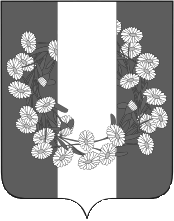 АДМИНИСТРАЦИЯ БУРАКОВСКОГО СЕЛЬСКОГО ПОСЕЛЕНИЯ КОРЕНОВСКОГО РАЙОНАПОСТАНОВЛЕНИЕ/проектот 00.03.2022                                                                                                                         № х.БураковскийО внесении изменений в постановление администрации Бураковского сельского поселения Кореновского района от 28 декабря 2021 года № 134 «Об утверждении порядка разработки и утверждения администрацией Бураковского сельского поселения Кореновского района административных регламентов предоставления муниципальных услуг»В целях реализации Федерального закона от 27 июля 2010 года № 210-ФЗ «Об организации предоставления государственных и муниципальных услуг»,                                 администрация Бураковского сельского поселения Кореновского района            п о с т а н о в л я е т:Внести в постановление администрации Бураковского сельского поселения Кореновского района от 28 декабря 2021 года № 134 «Об утверждении порядка разработки и утверждения администрацией Бураковского сельского поселения Кореновского района административных регламентов предоставления муниципальных услуг» изменения, изложив пункт 7 постановления в следующей редакции:«7. Постановление вступает в силу после официального обнародования, но не ранее 01 мая 2022 года.».Общему отделу администрации Бураковского сельского поселения Кореновского района (Абрамкина) обнародовать настоящее постановление в установленных местах и разместить его на официальном сайте органов местного самоуправления Бураковского сельского поселения Кореновского района в сети «Интернет».	3. Постановление вступает в силу после его официального обнародования и распространяет свое действия на отношения, возникшие с 01 января 2022 года.Глава Бураковского сельского поселения Кореновского района                                                                         Л.И. Орлецкая